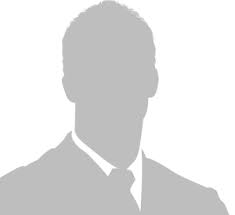 Paste your Photograph Here Title: The validity of Gammarus and Asellus ratio as an index of organic pollution.1Author, A.A., 1*Second-Author, B.B., 2Third, C.C. & 2So-on..*lead presenter1e-mail address of lead presenter, Institution, country2 Institution, countryMacro invertebrates have been used to monitor organic pollution in rivers and streams. Several biotic indices based on macro invertebrates have been developed over the years including the Biological Monitoring Working Party (BMWP).  A new biotic index, theGammarus:Asellusratio has been recently proposed as an index of organic pollution. This study tested the validity of theGammarus:Asellus ratio as an index of organic pollution, by examining the relationship between theGammarus:Asellus ratio and physical chemical parameters, and other biotic indices such as BMWP and, Average Score Per Taxon (ASPT) from  lakes and streams at Markeaton Park, Allestree Park and Kedleston Hall, Derbyshire.Macro invertebrates were sampled using the standard five minute kick sampling techniques physical and chemical environmental variables were obtained based on standard sampling techniques. Eighteen sites were sampled, six sites from Markeaton Park (three sites across the stream and three sites across the lake). Six sites each were also sampled from Allestree Park and Kedleston Hall lakes.  (Up to 250 words)Biography:XXXX has completed his PhD at the age of 25 years from Andhra University and postdoctoral studies from Stanford University School of Medicine. He is the director of XXXX, a premier Bio-Soft service organization. He has published more than 25 papers in reputed journals and has been serving as an editorial board member of repute. (Up to 100 words)Note - * Marked Fields are Mandatory.*Category (Oral/Poster/Workshop/Symposium): *Email:*Contact number:LinkedIn: